Bishop’s Review Summary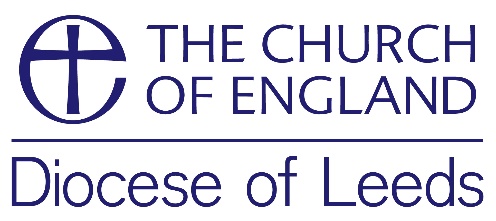 MDR - Summary of Bishop’s Review				 This summary of the review is to be completed by the Bishop following the review discussion.  This summary will be retained for your blue file. The second part of the summary (with training needs) will be copied to your area Clergy development OfficerName of Reviewee    Name of ReviewerDate     Reviewer’s Signature   ………………………………………….…………………..  Date ……………..……………………………Reviewee’s Signature    ………………………………………………………..…..Please note: this following section is to be completed by the Bishop and agreed with the Reviewee following the review discussion.  It will be made available to the area Clergy Development Officer.Goals for the coming yearSummary of Review (to be completed by Bishop and agreed with Reviewee)Other comments (Reviewee or Reviewer)MDR – Goals/Objectives and TrainingReviewee      ……………………………………………………………………..Reviewer      ………………………………………………………………………Date of Review   ……………………………………………………………………Outcomes from last review.  Please summarise the extent to which they have been fulfilled            [100-150 words]Development Needs What would the Reviewee find most helpful to support him/her in ministry over the next 12 months?                [100 words]Training needs identified  (essential, desirable, immediate, short term or long term)Ministerial goalsMinisterial goalsAnticipated benefits1.2.3.Personal goalsPersonal goalsAnticipated benefits1.2.3.